LUM, 9. razred2. in 3. uraPozdravljeni,s pomočjo e učbenika ste spoznali industrijsko in umetniško grafiko, različne grafične tehnike in poseben motiv umetniške grafike: Malo grafiko. Slednjo bomo izdelovali v šoli, kjer imamo na razpolago ves material in orodje.Izdelek, ki ga uvrščamo med industrijsko grafiko je tudi šolska publikacija.Vsako leto izberemo eno ali več (če ustvarimo kolaž) idej učencev s pomočjo katerih oblikovalec oblikuje prvo stran (naslovnico) in zadnjo stran publikacije za naslednje šolsko leto.Učenci po navadi izdelajo risbe, slike ali grafike. Oblikovalec učenčeve izdelke delno preoblikuje in doda:naslov: publikacija,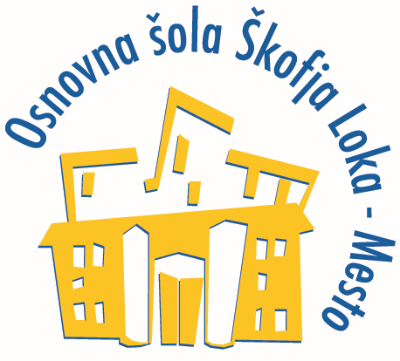 šolo: OŠ Škofja Loka-Mesto,šolsko leto: 2020/2021 (za naslednje šolsko leto),šolski znak – logo, in slogan naše šole:              Rastemo skupaj v znanju in spoštovanjuVaša naloga:Ustvarite – naredite eno ali več idej za publikacijo za naslednje šolsko leto.Lahko ustvarite le osnovo (brez teksta, ki ga potem doda oblikovalec), vendar morate za to predvideti nekaj prostora. Lahko pa ustvarite vse sami: podlago in vse zgoraj naštete tekste, ki so lahko napisani na roke. Le znaka šole ne morete dodati – zanj predvidite prostor.Velikost podlage naj bo najmanj A4 format (to je velikost velikega zvezka) pol lista za sprednjo in pol za zadnjo stran. Lahko je tudi večji format A3 – velikost risalnega lista. Lahko je risalni list ali pa navadni pisarniški list. Če tudi tega nimaš je lahko tudi list iz zvezka. Pomembno je le, da je enobarven – ne črtast.List obrnete vodoravno in ga z ravnilom in svinčnikom razdelite navpično na pol. Začrtajte čisto narahlo. Predvidite, da je leva polovica lista ZADNJA stran, desna je PRVA stran.   ZADNJA STRAN                   PRVA STRANNarišite (barvice, flomastri, voščenke…) ali naslikajte (vodenke, tempere…) ali ustvarite iz kolaž papirja ali v kombinirani tehniki. Tukaj ste res prepuščeni lastni izbiri. Le samo navadnega svinčnika ne smete uporabiti. Lahko uporabite vse ali samo dve barvi. Lahko je tudi črno bela varianta – uporabite črn flomaster.Če imate lahko oblikujete tudi v računalniških programih. Izdelka ni potrebno tiskati, lahko ga pošljete na moj e naslov.Upoštevajte, da je publikacija namenjena tako mlajšim učencem na razredni stopnji, kot starejšim na predmetni stopnji. Naj bo motiv pozitiven, povezan s šolskim delom ali vami – učenci.Bodite izvirni.Izdelek prinesete v šolo, ko se bo pouk spet začel v šolskih prostorih. Ker je naloga za 2 ali 3 šolske ure, jo bomo  lahko nadaljevali v šoli, če se čas šolanja doma ne bo podaljšal.Spodaj je nekaj primerov publikacij.Srečno in naj vam čas hitro mine.Maja Revenmaja.reven@ossklm.si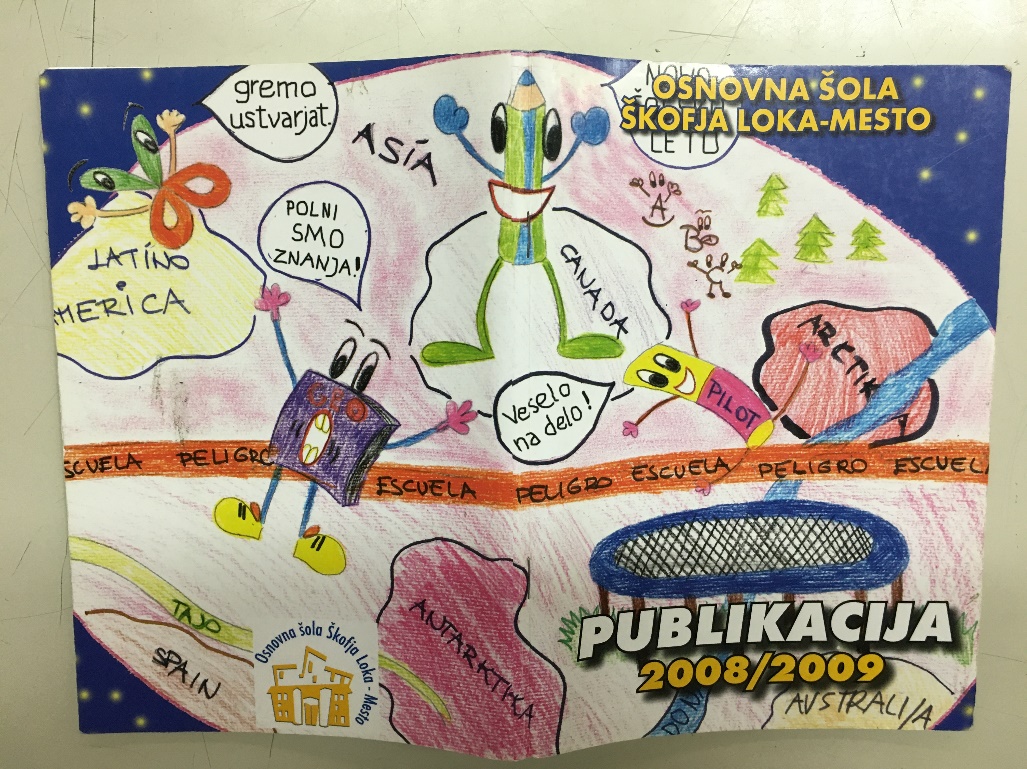 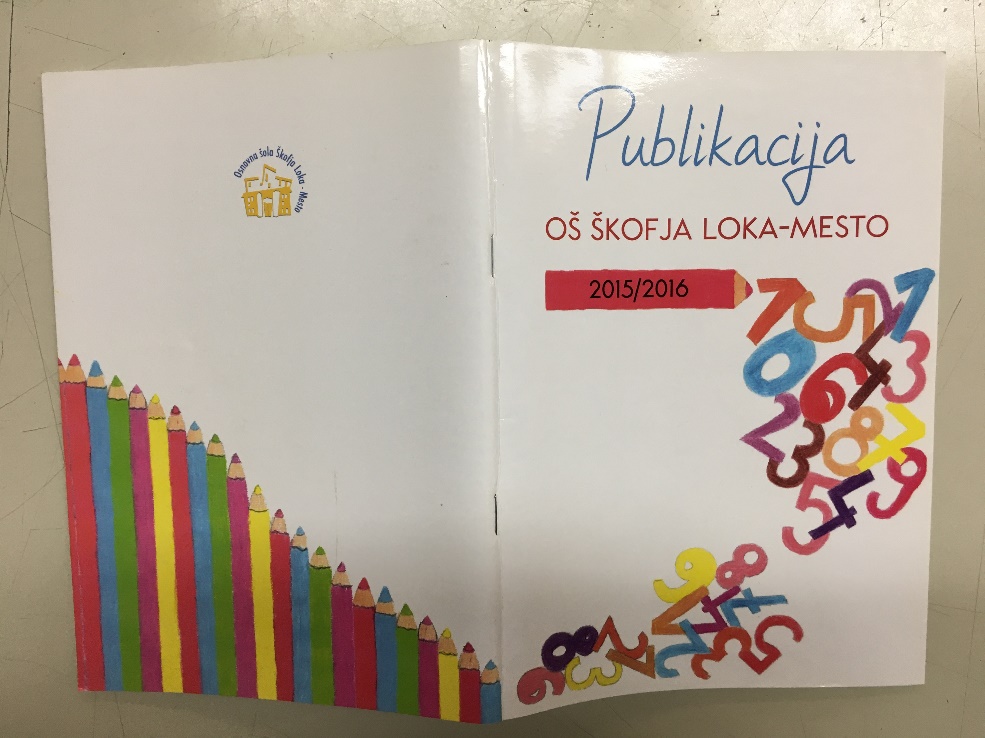 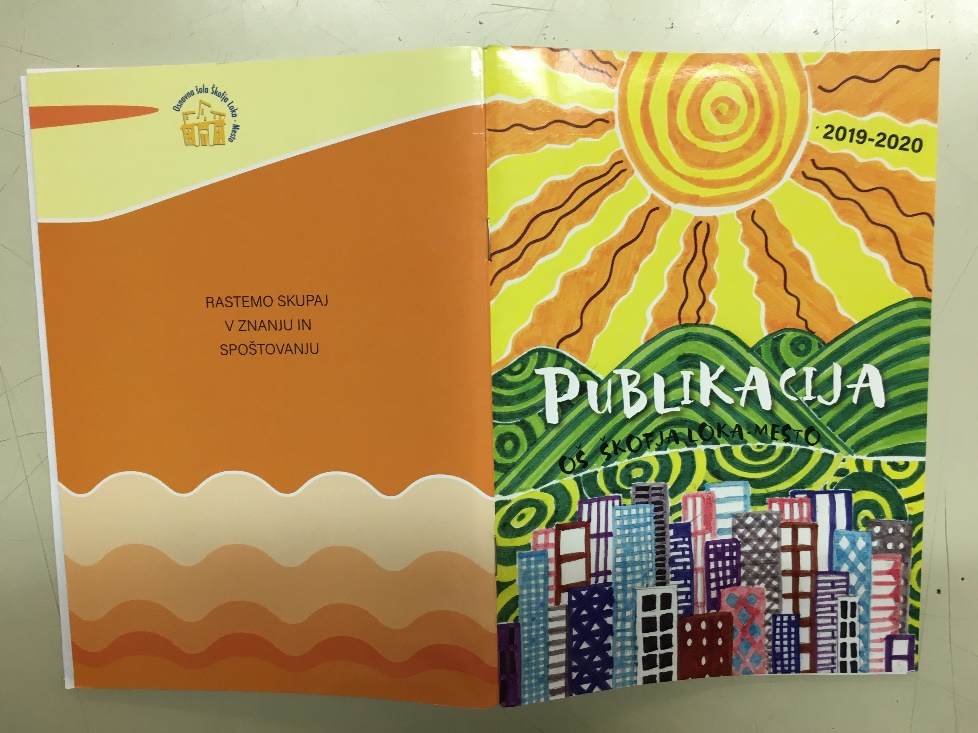 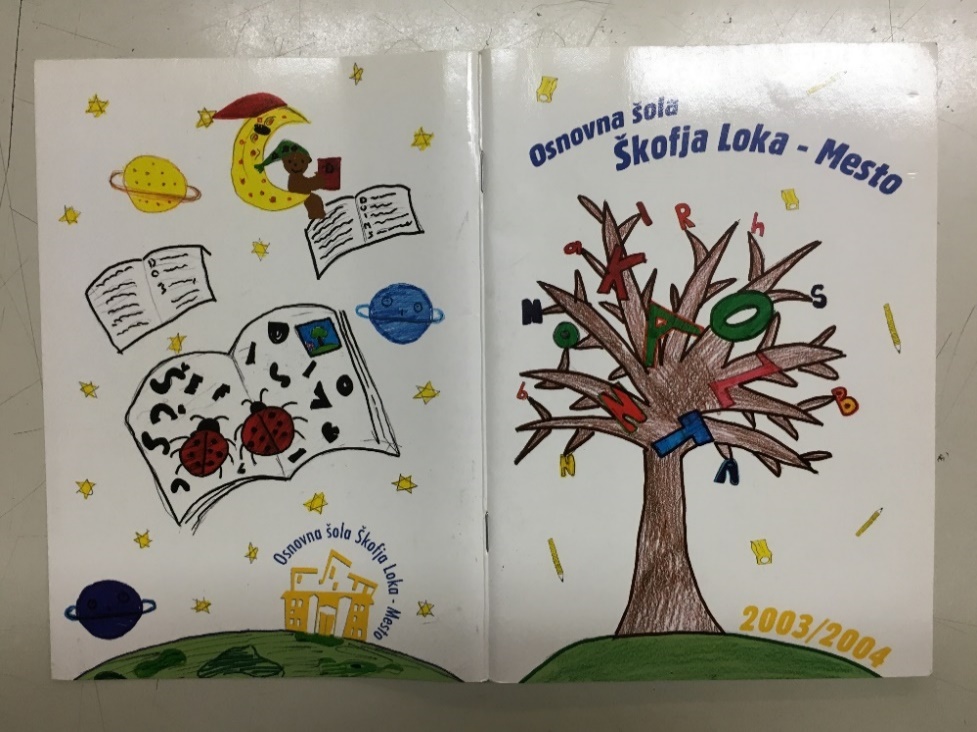 